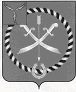 СОВЕТМУНИЦИПАЛЬНОГО ОБРАЗОВАНИЯ ГОРОД РТИЩЕВОРТИЩЕВСКОГО МУНИЦИПАЛЬНОГО РАЙОНАСАРАТОВСКОЙ ОБЛАСТИР Е Ш Е Н И Е от 29 мая 2018 года № 65-344Об определении должностного лица, ответственного за направление сведений для включения в реестр лиц, уволенных в связи с утратой доверияВ соответствиис Федеральным законом от 25 декабря 2008 года № 273-ФЗ «О противодействии коррупции», постановлением Правительства РФ от 5 марта 2018 года № 228 «О реестре лиц, уволенных в связи с утратой доверия» и на основании Устава муниципального образования город Ртищево Ртищевского муниципального района Совет муниципального образования город РтищевоРЕШИЛО:1.Определить консультанта отдела кадровой и правовой работы администрации Ртищевского муниципального района Совцову Инну Николаевну ответственной за направление сведений в отношении лиц, замещавших муниципальные должности, для включения в реестр лиц уволенных в связи с утратой доверия, а также для исключения из реестра в соответствии с требованиями Федерального закона от 25 декабря 2008 года № 273-ФЗ «О противодействии коррупции» и  постановления Правительства РФ от 5 марта 2018 года № 228 «О реестре лиц, уволенных в связи с утратой доверия».2. Настоящее решение вступает в силу со дня его официального опубликования.3.Настоящее решение  опубликовать в газете «Перекрёсток России» и разместить на официальном сайте администрации Ртищевского муниципального района в сети «Интернет».4.Контроль за исполнением настоящего решения возложить на постоянную депутатскую комиссию Совета муниципального образования город Ртищево по законности.Глава муниципального образования город Ртищево								      А.А. Бисеров